В соответствии с частью 2 статьи 9 Федерального закона от 02.03.2007г. № 25-ФЗ «О муниципальной службе в Российской Федерации», частью 2 статьи 6 Закона Чувашской Республики от 05.10.2007г. № 62 «О муниципальной службе в Чувашской Республике», Законом Чувашской Республики от 22.12.2017 г. №77 «О внесении изменений в Закон Чувашской Республики «О муниципальной службе в Чувашской Республики»,  статьей 45 Устава Орининского сельского поселения Моргаушского района Чувашской Республики Собрание депутатов Орининского сельского поселения  Моргаушского района Чувашской Республики решило:             1. Установить квалификационные требования для замещения должностей муниципальной службы в Орининском сельском поселении Моргаушского района Чувашской Республики согласно приложению к настоящему постановлению.2. Признать утратившими силу:         Решение Собрания депутатов Орининкого сельского поселения  Моргаушского района Чувашской Республики от 11.04.2017г. № С-23/4 «Об установлении квалификационных требований для замещения должностей муниципальной службы в Орининском сельском поселении Моргаушского района Чувашской Республики»;         Решение Собрания депутатов Орининского сельского поселения  Моргаушского района Чувашской Республики от 25.07.2017г. № С-25/2 «О внесении изменений в решение Собрания депутатов Орининского сельского поселения Моргаушского района Чувашской Республики от 11.04.2017 г. № С-23/4 «Об установлении квалификационных требований для замещения должностей муниципальной службы в Орининском сельском поселении Моргаушского района Чувашской Республики».3. Настоящее решение вступает в силу после его официального опубликования.Глава Орининского сельского поселения                                                                           В.Ю.Пушкова                                                                                   (Приложение)Квалификационные требования для замещения должностей муниципальной службы в Орининском сельском поселении Моргаушского района Чувашской РеспубликиI. Квалификационные требования, предъявляемые для замещенияведущих должностей муниципальной службыУровень профессионального образования: высшее образование.Стаж муниципальной службы или работы по специальности, направлению подготовки: требования не предъявляются.II. Квалификационные требования, предъявляемые для замещениястарших должностей муниципальной службыУровень профессионального образования (к должностям муниципальной службы по функциональному признаку "специалисты"): высшее образование.Уровень профессионального образования (к должностям муниципальной службы по функциональному признаку "обеспечивающие специалисты"): профессиональное образование.Стаж муниципальной службы или работы по специальности, направлению подготовки: требования не предъявляются.III. Квалификационные требования, предъявляемые для замещениямладших должностей муниципальной службыУровень профессионального образования: профессиональное образование.Стаж муниципальной службы или работы по специальности, направлению подготовки: требования не предъявляются._ЧĂВАШ РЕСПУБЛИКИМУРКАШ РАЙОНĚ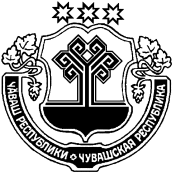 ЧУВАШСКАЯ РЕСПУБЛИКАМОРГАУШСКИЙ  РАЙОНОРИНИН  ЯЛ  ПОСЕЛЕНИЙĚНДЕПУТАТСЕН ПУХĂВĚЙЫШĂНУ05.07.     2018 №  С-44/2Патаккасси ялěСОБРАНИЕ ДЕПУТАТОВОРИНИНСКОГО СЕЛЬСКОГОПОСЕЛЕНИЯРЕШЕНИЕ05.07.     2018 №  С-44/2д.ПадаккасыОб установлении квалификационных требований  для замещения  муниципальной службы в Орининском сельском поселении Моргаушского района Чувашской РеспубликиУтвержден решением  Собрания депутатов Орининского сельского поселения Моргаушского района Чувашской Республики  от 05.07.2018 г. № С-44/2